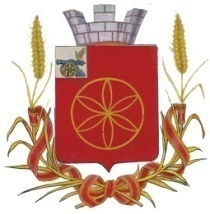 АДМИНИСТРАЦИЯ МУНИЦИПАЛЬНОГО ОБРАЗОВАНИЯРУДНЯНСКИЙ РАЙОН СМОЛЕНСКОЙ ОБЛАСТИП О С Т А Н О В Л Е Н И Еот 31.03.2022 № 100О внесении изменений в Порядок проведения оценки регулирующего воздействия проектов муниципальных нормативных правовых актов муниципального образования Руднянский район Смоленской областиВ соответствии с Федеральным законом от 06.10.2003 № 131-ФЗ «Об общих принципах организации местного самоуправления в Российской Федерации», областным законом от 19.11.2014 № 156-з «Об отдельных вопросах проведения органами местного самоуправления муниципальных образований Смоленской области оценки регулирующего воздействия проектов муниципальных нормативных правовых актов, экспертизы муниципальных нормативных правовых актов», Уставом муниципального образования Руднянский район Смоленской областиАдминистрация муниципального образования Руднянский район Смоленской области п о с т а н о в л я е т:1. Внести изменения в Порядок проведения оценки регулирующего воздействия проектов муниципальных нормативных правовых актов муниципального образования Руднянский район Смоленской области, утвержденный постановлением Администрации муниципального образования Руднянский район Смоленской области от 17.03.2017 № 111, изложив его в новой редакции согласно приложению.2. Контроль за исполнением настоящего постановления возложить на заместителя Главы муниципального образования Руднянский район Смоленской области – начальника отдела по экономике, управлению муниципальным имуществом и земельным отношениям С.А. Якушкину.Глава муниципального образованияРуднянский район Смоленской области                                                 Ю.И. ИвашкинПриложениек постановлению Администрациимуниципального образованияРуднянский районСмоленской областиот 31.03.2022 № 100ПОРЯДОКПРОВЕДЕНИЯ ОЦЕНКИ РЕГУЛИРУЮЩЕГО ВОЗДЕЙСТВИЯ ПРОЕКТОВ МУНИЦИПАЛЬНЫХ НОРМАТИВНЫХ ПРАВОВЫХ АКТОВ МУНИЦИПАЛЬНОГО ОБРАЗОВАНИЯ РУДНЯНСКИЙ РАЙОН СМОЛЕНСКОЙ ОБЛАСТИ1. Общие положения1.1. Настоящий Порядок определяет процедуру проведения оценки регулирующего воздействия проектов муниципальных нормативных правовых актов муниципального образования Руднянский район Смоленской области, разработанных Администрацией муниципального образования Руднянский район Смоленской области (далее – проекты МНПА).1.2. Процедура проведения оценки регулирующего воздействия применяется в отношении проектов МНПА (в том числе проектов нормативных правовых актов Руднянского районного представительного Собрания), устанавливающих новые или изменяющих ранее предусмотренные муниципальными нормативными правовыми актами обязательные требования для субъектов предпринимательской и иной экономической деятельности, обязанности для субъектов инвестиционной деятельности, за исключением:а) проектов нормативных правовых актов Руднянского районного представительного Собрания, устанавливающих, изменяющих, приостанавливающих, отменяющих местные налоги и сборы;б) проектов нормативных правовых актов Руднянского районного представительного Собрания, регулирующих бюджетные правоотношения;в) проектов МНПА, разработанных в целях ликвидации чрезвычайных ситуаций природного и техногенного характера на период действия режимов чрезвычайных ситуаций.1.3. Оценка регулирующего воздействия проектов МНПА проводится в целях выявления в проектах МНПА положений, которые:- вводят избыточные обязанности, запреты и ограничения для субъектов предпринимательской и иной экономической деятельности или способствуют их введению;- способствуют возникновению необоснованных расходов субъектов предпринимательской и иной экономической деятельности;- способствуют возникновению необоснованных расходов бюджета муниципального образования Руднянский район Смоленской области.1.4. Основными принципами оценки регулирующего воздействия проектов НПА являются:- прозрачность – доступность информации о процедуре оценки регулирующего воздействия на всех стадиях ее проведения;- публичность – обеспечение участия заинтересованных сторон в процессе разработки принимаемых решений;- сбалансированность – обеспечение баланса интересов всех заинтересованных сторон в рамках проведения процедуры оценки регулирующего воздействия;- эффективность – обеспечение оптимального выбора варианта правового регулирования;- экономичность – обеспечение надлежащего качества проведения процедуры оценки регулирующего воздействия при условии минимально необходимых затрат на ее проведение.1.5. Уполномоченным структурным подразделением Администрации муниципального образования Руднянский район Смоленской области на подготовку заключения об оценке регулирующего воздействия проектов МНПА является отдел по экономике, управлению муниципальным имуществом и земельным отношениям Администрации муниципального образования Руднянский район Смоленской области (далее – уполномоченный орган).Уполномоченный орган выполняет функцию информационного обеспечения оценки регулирующего воздействия проектов МНПА, а также оценки качества проведения структурным подразделением Администрации муниципального образования Руднянский район Смоленской области, разрабатывающим проект МНПА (далее – разработчик), предварительной оценки регулирующего воздействия проектов МНПА.Уполномоченный орган ежегодно не позднее 1 февраля года, следующего за отчетным, готовит доклад о развитии и результатах процедуры оценки регулирующего воздействия проектов МНПА в муниципальном образовании Руднянский район Смоленской области и направляет в Департамент экономического развития Смоленской области, а также размещает его на официальном сайте муниципального образования Руднянский район Смоленской области в информационно-телекоммуникационной сети «Интернет».2. Организация и проведение оценки регулирующего воздействия проектов МНПА2.1. Оценка регулирующего воздействия проектов МНПА состоит из следующих этапов:а) проведение разработчиком предварительной оценки регулирующего воздействия проекта МНПА (далее – предварительная оценка) с составлением отчета о предварительной оценке по результатам процедуры оценки регулирующего воздействия (далее – отчет);б) подготовка уполномоченным органом заключения об оценке регулирующего воздействия (далее – заключение). В случае если уполномоченным органом сделан вывод о том, что предполагаемое проектом МНПА правовое регулирование может содержать или содержит положения, указанные в пункте 1.3 настоящего Порядка, заключение подготавливается по результатам проведения уполномоченным органом углубленной оценки регулирующего воздействия проекта МНПА (далее – углубленная оценка).Оценка регулирующего воздействия проекта МНПА проводится с учетом степени регулирующего воздействия положений, содержащихся в проекте МНПА, а именно: а) высокая степень регулирующего воздействия – проект МНПА содержит положения, вводящие ранее не предусмотренные муниципальными нормативными правовыми актами (изменяющие ранее предусмотренные муниципальными нормативными правовыми актами) обязанности, запреты и ограничения для субъектов предпринимательской и иной экономической деятельности или способствующие их введению и одновременно приводящие к возникновению ранее не предусмотренных муниципальными нормативными правовыми актами (увеличению ранее предусмотренных муниципальными нормативными правовыми актами) расходов субъектов предпринимательской и иной экономической деятельности;б) средняя степень регулирующего воздействия – проект МНПА содержит положения, вводящие ранее не предусмотренные муниципальными нормативными правовыми актами (изменяющие ранее предусмотренные муниципальными нормативными правовыми актами) обязанности, запреты и ограничения для субъектов предпринимательской и иной экономической деятельности или способствующие их введению, но не приводящие к возникновению ранее не предусмотренных муниципальными нормативными правовыми актами (увеличению ранее предусмотренных муниципальными нормативными правовыми актами) расходов субъектов предпринимательской и иной экономической деятельности;в) низкая степень регулирующего воздействия – проект МНПА не содержит положений, указанных в подпунктах «а» и «б» настоящего пункта, однако способствует возникновению дополнительных расходов бюджета муниципального образования Руднянский район Смоленской области. 2.3. Предварительная оценка проводится разработчиком на стадии разработки проекта МНПА в целях выявления положений, указанных в пункте 1.3 настоящего Порядка.2.4. Разработчик в рамках предварительной оценки рассматривает сложившуюся правоприменительную практику в сфере правового регулирования проекта МНПА, проводит анализ проекта МНПА на предмет выявления положений, указанных в пункте 1.3 настоящего Порядка, и в случае их выявления проводит публичные консультации в соответствии с разделом 3 настоящего Порядка по формам согласно приложениям № 3, 4, 5 к Порядку.2.5. По результатам предварительной оценки разработчик составляет отчет.2.6. Отчет оформляется по форме согласно приложению № 1 к Порядку на официальном бланке разработчика за подписью его руководителя. Отчет, проект МНПА (далее – пакет документов) в течение трех рабочих дней после подписания отчета руководителем разработчика направляются в уполномоченный орган в электронном виде.2.7. По результатам проведенного анализа представленного пакета документов, качества и полноты предварительной оценки уполномоченный орган в срок не более пяти рабочих дней с даты поступления пакета документов направляет разработчику один из следующих документов: а) уведомление о том, что подготовка заключения в отношении проекта МНПА не требуется (в случае если уполномоченным органом был сделан вывод о том, что проект МНПА не содержит положений, регулирующих общественные отношения, относящиеся к предметной области оценки регулирующего воздействия, определенной пунктом 1.2 настоящего Порядка);б) уведомление о необходимости повторного проведения процедуры предварительной оценки, начиная с соответствующей невыполненной или выполненной ненадлежащим образом указанной процедуры, с последующей доработкой и повторным направлением в уполномоченный орган пакета документов для подготовки заключения;в) заключение об отсутствии в проекте МНПА положений, указанных в пункте 1.3. настоящего Порядка. Одновременно с заключением разработчику могут быть направлены предложения и замечания по проекту МНПА;г) уведомление о проведении углубленной оценки (в случае если уполномоченным органом был сделан вывод о том, что предлагаемое проектом МНПА правовое регулирование может содержать или содержит положения, указанные в пункте 1.3 настоящего Порядка).Заключение оформляется по форме согласно приложению № 2 к Порядку. Заключение и отчет по проекту МНПА размещаются на официальном сайте муниципального образования Руднянский район Смоленской области в информационно-телекоммуникационной сети «Интернет». 2.8. Углубленная оценка проводится уполномоченным органом с учетом степени регулирующего воздействия согласно 2.2 настоящего Порядка.2.9. При проведении углубленной оценки уполномоченный орган:- проводит анализ проблем и целей, на решение которых направлено новое правовое регулирование;- выявляет и оценивает альтернативные способы предлагаемого правового регулирования;- определяет для каждого способа предлагаемого правового регулирования выгоды и издержки субъектов предпринимательской и иной экономической деятельности муниципального образования Руднянский район Смоленской области с использованием количественных методов оценки;- определяет степень влияния каждого способа предлагаемого правового регулирования на ограничение конкуренции;- делает вывод о наиболее эффективном способе предлагаемого правового регулирования.2.10. При проведении углубленной оценки уполномоченный орган вправе запрашивать у разработчика всю необходимую информацию для подготовки заключения по результатам углубленной оценки.2.11. В рамках проведения углубленной оценки в целях учета мнения субъектов предпринимательской и иной экономической деятельности уполномоченным органом могут проводиться публичные консультации в порядке, установленном разделом 3 настоящего Порядка, по результатам которых составляется справка о проведении публичных консультаций по форме согласно приложению № 5 к Порядку.2.12. По результатам проведения углубленной оценки уполномоченный орган готовит заключение, которое должно содержать в том числе обоснованный вывод о достаточности оснований для принятия решения о введении предлагаемого разработчиком варианта правового регулирования.2.13. По результатам проведения углубленной оценки уполномоченным органом оформляется заключение в следующие сроки с даты направления разработчику уведомления о проведении углубленной оценки, указанного в подпункте «г» пункта 2.7 настоящего Порядка:а) не более четырнадцати рабочих дней – для проектов МНПА, содержащих положения, имеющие высокую степень регулирующего воздействия;б) не более десяти рабочих дней – для проектов МНПА, содержащих положения, имеющие среднюю степень регулирующего воздействия;в) не более семи рабочих дней – для проектов МНПА, содержащих положения, имеющие низкую степень регулирующего воздействия.2.14. Заключение направляется разработчику, а также вместе с отчетом по проекту МНПА размещается на официальном сайте муниципального образования Руднянский район Смоленской области в информационно-телекоммуникационной сети «Интернет».2.15. Разработчик в течение пяти рабочих дней после получения заключения направляет в уполномоченный орган:- в случае согласия с выводами, указанными в заключении, – информацию о принимаемых мерах по устранению замечаний, при этом учет выводов, содержащихся в заключении, является обязательным;- в случае несогласия с выводами, указанными в заключении, – информацию, содержащую перечень разногласий, с приложением обоснования таких разногласий.2.16. Разрешение разногласий, не устраненных в срок не позднее десяти рабочих дней со дня представления разработчиком в уполномоченный орган информации, содержащей перечень разногласий, возникших в результате проведения оценки регулирующего воздействия проектов НПА, осуществляется рабочей группой по оценке регулирующего воздействия проектов муниципальных нормативных правовых актов и экспертизе муниципальных нормативных правовых актов муниципального образования Руднянский район Смоленской области, принятых Администрацией муниципального образования Руднянский район Смоленской области, затрагивающих вопросы осуществления предпринимательской и иной экономической деятельности в муниципальном образовании Руднянский район Смоленской области (далее – рабочая группа), с участием представителя разработчика, на основании рассмотрения проекта МНПА, отчета, заключения и перечня разногласий, представленных разработчиком в уполномоченный орган.Состав рабочей группы утверждается распоряжением Администрации муниципального образования Руднянский район Смоленской области.2.17. Заседание рабочей группы организует уполномоченный орган в срок не позднее десяти рабочих дней после принятия решения руководителем рабочей группы о его проведении.Решение рабочей группы, оформленное протоколом и содержащее предложения по устранению разногласий, носит обязательный характер и размещается на официальном сайте муниципального образования Руднянский район Смоленской области в информационно-телекоммуникационной сети «Интернет».3. Порядок проведения публичных консультаций 3.1. Публичные консультации проводятся посредством обсуждения проекта МНПА, в отношении которого проводится оценка регулирующего воздействия.3.2. Для проведения публичных консультаций разработчиком (уполномоченным органом) в течение трех рабочих дней с момента начала проведения оценки регулирующего воздействия (углубленной оценки) на официальном сайте муниципального образования Руднянский район Смоленской области в информационно-телекоммуникационной сети «Интернет» размещается уведомление о проведении публичных консультаций по форме согласно приложению № 3 к Порядку, к которому прилагаются проект МНПА, в отношении которого проводится процедура оценки регулирующего воздействия с пояснительной запиской и опросный лист для проведения публичных консультаций по форме согласно приложению № 4 к Порядку.Уведомление о проведении публичных консультаций направляется уполномоченным органом в адрес Уполномоченного по защите прав предпринимателей в Смоленской области, представителей предпринимательского и экспертного сообщества, целями деятельности которых является защита и представление интересов субъектов предпринимательской и иной экономической деятельности Смоленской области, в том числе с которыми Администрацией муниципального образования Руднянский район Смоленской области заключены соглашения о взаимодействии при проведении оценки регулирующего воздействия муниципальных нормативных правовых актов муниципального образования Руднянский район Смоленской области.В уведомлении о проведении публичных консультаций указываются срок начала и окончания проведения публичных консультаций, а также способ направления участниками публичных консультаций своих предложений и замечаний по проекту МНПА.В перечень вопросов, включенных в опросный лист для проведения публичных консультаций, разработчиком (уполномоченным органом) могут включаться дополнительные вопросы исходя из специфики проекта МНПА.3.3. Срок проведения публичных консультаций определяется разработчиком (уполномоченным органом) в пределах сроков, указанных в пункте 2.13 настоящего Порядка.3.4. Разработчик (уполномоченный орган) обязан рассмотреть все предложения и замечания, поступившие в установленный срок в письменной или электронной форме по результатам публичных консультаций3.5. По результатам публичных консультаций разработчик (уполномоченный орган) осуществляет подготовку справки о проведении публичных консультаций по форме согласно приложению № 5 к Порядку.В указанной справке должны быть отражены все предложения и замечания, относящиеся к предмету публичных консультаций, совещаний, а также аргументация разработчика (уполномоченного органа) относительно их учета или отклонения.3.6. Справка о проведении публичных консультаций оформляется на официальном бланке разработчика (уполномоченного органа), подписывается его руководителем.3.7. Справка о проведении публичных консультаций размещается на официальном сайте муниципального образования Руднянский район Смоленской области в информационно-телекоммуникационной сети «Интернет».Приложение № 1к Порядку проведения оценки регулирующего воздействия проектов муниципальных нормативных правовых актов муниципального образования Руднянский район Смоленской областиФормаБланк разработчикаОтчет о предварительной оценке по результатам процедуры оценки регулирующего воздействия 1. Краткое описание предлагаемого правового регулирования в части положений, которые изменяют содержание прав и обязанностей субъектов предпринимательской и иной экономической деятельности; содержание или порядок реализации полномочий органов местного самоуправления муниципального образования Руднянский район Смоленской области в отношениях с данными субъектами:2. Сведения о проблеме, на решение которой направлено предлагаемое правовое регулирование, оценка негативных последствий, порождаемых наличием данной проблемы:3. Сведения о целях предлагаемого правового регулирования и обоснование их соответствия целям и приоритетам государственной политики и направлениям деятельности органов местного самоуправления муниципального образования Руднянский район Смоленской области. Ключевые показатели достижения целей предлагаемого правового регулирования и срока оценки их достижения:4. Оценка расходов бюджета муниципального образования Руднянский район Смоленской области в связи с реализацией предлагаемого правового регулирования с использованием количественных методов:5. Описание рассмотренных возможных альтернативных вариантов предлагаемого правового регулирования (необходимые мероприятия, результат оценки последствий):6. Описание основных групп субъектов предпринимательской и иной экономической деятельности, интересы которых будут затронуты предлагаемым правовым регулированием: 7. Оценка изменений расходов субъектов предпринимательской и иной экономической деятельности на осуществление такой деятельности, связанных с необходимостью соблюдать введенные обязанности, запреты и ограничения, возлагаемые на них предлагаемым правовым регулированием, с использованием количественных методов:8. Сведения о результатах проведенных публичных консультаций (в случае их проведения) и срок, в течение которого принимались предложения в связи с размещением уведомления о проведении публичных консультаций по разработке предлагаемого правового регулирования:9. Обоснование необходимости представления субъектом предпринимательской и иной экономической деятельности документов, предусмотренных проектом муниципального нормативного правового акта, в разрезе каждого такого документа:10. Сведения о степени регулирующего воздействия положений, содержащихся в проекте муниципального нормативного правового акта (низкая, средняя, высокая):Руководитель                                                                                                           ПодписьПриложение № 2к Порядку проведения оценки регулирующего воздействия проектов муниципальных нормативных правовых актов муниципального образования Руднянский район Смоленской областиФормаБланк уполномоченного органа Заключение об оценке регулирующего воздействия1. Сведения о проекте муниципального нормативного правового акта с указанием степени регулирующего воздействия (низкая, средняя, высокая):2. Разработчик проекта муниципального нормативного правового акта:3. Информация о выявленных положениях проекта муниципального нормативного правового акта, которые необоснованно затрудняют осуществление предпринимательской и иной экономической деятельности, или об отсутствии таких положений с обоснованием сделанных выводов:4. Информация о результатах проведения публичных консультаций:5. Позиции представителей субъектов предпринимательской и иной экономической деятельности, участвовавших в публичных консультациях:6. Вывод о достаточности оснований для принятия решения о введении предлагаемого разработчиком варианта правового регулирования с обоснованием сделанного вывода:7. Предложения по отмене, изменению проекта муниципального нормативного правового акта или его отдельных положений:Руководитель                                                                                                           Подпись                                                                                             Приложение № 3к Порядку проведения оценки регулирующего воздействия проектов муниципальных нормативных правовых актов муниципального образования Руднянский район Смоленской областиФормаБланк разработчикаБланк уполномоченного органа            УВЕДОМЛЕНИЕо проведении публичных консультаций ________________________________________________________________________________________________________________________________________________________________________________________(наименование структурного подразделения)уведомляет о проведении публичных консультаций в целях оценки регулирующего воздействия проекта муниципального нормативного правового акта _______________________________________________________________________________________________________________________________________________________________________________________________________________________________________________________________(наименование вида документа и его заголовок)Сроки проведения публичных консультаций: _________________________________                                                                                (дата начала и окончания публичных консультаций)Способ направления участниками публичных консультаций своих предложений и замечаний:предложения и замечания принимаются по адресу:________________________________________________________________________,а также по адресу электронной почты: _______________________________________Контактное лицо по вопросам публичных консультаций: ________________________________________________________________________.(Ф.И.О. ответственного сотрудника)Рабочий телефон: __________________________________График работы: с _______ до _______ по рабочим днямПрилагаемые к уведомлению материалы:1) проект муниципального нормативного правового акта;2) пояснительная записка к проекту муниципального нормативного правового акта;3) опросный лист для проведения публичных консультаций.Руководитель                                                                                                           ПодписьПриложение № 4к Порядку проведения оценки регулирующего воздействия проектов муниципальных нормативных правовых актов муниципального образования Руднянский район Смоленской областиФормаОПРОСНЫЙ ЛИСТдля проведения публичных консультаций________________________________________________________________________(вид документа и его наименование)Контактная информация об участнике публичных консультацийНаименование участника: ________________________________________________________________________Сфера деятельности участника: ________________________________________________________________________Ф.И.О. контактного лица: ________________________________________________________________________Номер контактного телефона: ______________________________________________Адрес электронной почты:________________________________________________________________________Перечень вопросов, обсуждаемых в ходе проведения публичных консультаций1. На решение какой проблемы, на Ваш взгляд, направлено предлагаемое правовое регулирование? Актуальна ли данная проблема сегодня?2. Является ли выбранный вариант решения проблемы оптимальным?                  3. Существуют ли иные варианты достижения заявленных целей правового регулирования? Если да, выделите те из них, которые по Вашему мнению, были бы менее затратны и/или более эффективны?4. Считаете ли Вы, что предполагаемый проект муниципального нормативного правового акта соответствует иным действующим нормативным правовым актам? Если нет, укажите конкретные противоречия.5. Содержит ли проект муниципального нормативного правового акта нормы, приводящие к избыточным административным и иным ограничениям для соответствующих субъектов предпринимательской и иной экономической деятельности?Приведите примеры таких норм и Ваши предложения по устранению таких ограничений.6. Если Вы считаете, что какие-либо положения проекта муниципального нормативного правового акта негативно отразятся на субъектах предпринимательской и иной экономической деятельности, пожалуйста, укажите такие положения и оцените это влияние количественно (в денежных средствах или часах, потраченных на выполнение требований и т.п.).7. Какие полезные эффекты (для муниципального образования Руднянский район Смоленской области, для субъектов предпринимательской и иной экономической деятельности, для потребителей и т.п.) ожидаются в случае принятия проекта муниципального нормативного правового акта? 8. Требуется ли переходный период для вступления в силу предлагаемого правового регулирования (если да, какова его продолжительность), какие ограничения по срокам введения нового правового регулирования необходимо учесть?9. Какие, на Ваш взгляд, целесообразно применить исключения по введению правового регулирования в отношении отдельных групп субъектов? Приведите соответствующее обоснование. 10. Иные предложения и замечания, которые, по Вашему мнению, целесообразно учесть в рамках регулирующего воздействия предложенного проекта муниципального нормативного правового акта.Приложение № 5к Порядку проведения оценки регулирующего воздействия проектов муниципальных нормативных правовых актов муниципального образования Руднянский район Смоленской областиФормаБланк разработчикаБланк уполномоченного органаСправкао проведении публичных консультацийв отношении _____________________________________________________________                               (наименование проекта муниципального нормативного правового акта)Сроки проведения публичных консультаций __________________________________Руководитель                                                                                                           Подпись№п/пУчастники публичных консультацийПредложения и замечания, поступившие в ходе публичных консультаций Позиция разработчика и (или) уполномоченного органа, в отношении поступивших предложений и замечаний 